附件7-1财政支出项目绩效评价报告     评价类型：□实施过程评价      完成结果评价     项目名称：万宁市志·华侨志编纂项目              项目单位：  万宁市归国华侨联合会                  主管部门：                                          评价时间：      2018 年 1月1 日至2018年12月31日     组织方式：□财政部门     □主管部门     项目单位     评价机构：□中介机构     □专家组       项目单位评价组             评价单位（盖章）：                    上报时间：2019年8月7日附件7-2项目绩效目标表项目名称：万宁市志·华侨志编纂项目注：该项目若已设置了绩效目标的，可参照原来的绩效目标进行填写；若未设置的或绩效目标有调整的，请重新设置或调整填报。附件7-3项目基本信息表附件7-4万宁市志·华侨志编纂项目绩效报告项目概况《万宁市志·华侨志》编纂项目于2014年8月份经市委审批（办文号万委213号），成立了以卓林梅（现为纪一豪）为主任的《万宁市志·华侨志》编纂委员会，以侨联为班底成立了《万宁市志·华侨志》编纂委员会办公室，全面负责《万宁市志·华侨志》和《侨乡万宁》系列丛书的国内外历史资料搜集、编辑、校对以及出版发行工作。志书严格按照《地方志》工作条例的规定，和《中共海南省委办公厅 海南省人民政府办公厅关于印发海南省第二轮省市县三级志书编纂方案的通知》精神，准确把握和了解万宁“侨”的历史和内涵，以史为鉴，促进侨务工作科学发展。《万宁市志·华侨志》和《侨乡万宁》系列丛书的编纂出版、发行，其绩效目标主要是为了帮助人们了解万宁“侨”的历史和内涵，弘扬侨胞拼搏创业、爱国爱乡传统，帮助侨务工作者熟悉历史和现状，探索规律，以史为鉴，开拓创新，涵养和发挥侨务资源优势，促进侨务工作科学发展，为地方社会经济的发展源源不断地注入更多的“侨”元素。项目资金使用及管理情况万宁市志·华侨志编纂项目的实施过程中，对资金安排、方案制定、规范管理和产出效益等方面都做了充分的考虑，得到了市委领导和相关部分单位的好评。较好地完成了项目阶段性预期目标。本项目资金全部来源于市财政资金。《侨乡万宁》系列丛书《故乡梦》和《槡梓情》已相继出版发行。《万宁市志·华侨志》的资料搜集、组稿工作也正常进行中，万宁市志·华侨志编纂项目，2018年度经费预算25万元。根据《万宁市志·华侨志》编纂方案（万委办213号）文件精神，《万宁市志·华侨志》和《侨乡万宁》系列丛书的海内外资料搜集、组审稿、编纂印刷、出版发行由《万宁市志·华侨志》编纂办公室经市侨联领导审批完成。所需费用由编纂委员会办公室统筹安排，市侨联代管并经市侨联领导审批支付。项目组织实施情况为确保项目按期高质保量地完成，我会严格按照相关规定和操作程序实施项目组织管理。一是疏通利用国家和省级侨务机构平台，创造机会“走出去，请进来”捷径搜集国内外侨史资料。二是聘请有丰富的涉侨工作经验、熟悉我市侨情的专家从事志书编纂工作。三是争取中国侨联、省侨联的支持，中国侨联原主席林军同志为志书名题字、中国华侨出版社为书编号出版发行。四是严控志书编纂稿件的真实质量，严格日常监督管理，确保项目经费使用专款专用和到位。项目绩效情况万宁市志·华侨志编纂项目在实施过程中，严格对项目的各项成本进行控制，避免超出预算。本项目除印刷出版费用按照合同实施拨付外，其他费用均按照工作进度，项目实施内容逐项实时实报实销。本项目按照市委审批的工作方案实施，《侨乡万宁》系列丛书《故乡梦》和《桑梓情》按照预期目标完成，付梓中国华侨出版社出版发行，项目总体目标取得阶段性圆满完成。在社会上取得重大影响和好评，受到中国侨联、省侨联领导的高度肯定赞评，是我省侨史工作的先例，帮助更多的人了解万宁“侨”的历史和内涵，对于社会大侨务格局的形成产生深远的影响，对于万宁经济的发展更方便有利于发挥侨务资源。本项目为跨年度经常性项目，按照编纂委员会的工作部署，从2014年12月开始至2018年12月，用4年的时间高质量完成《侨乡万宁》系列丛书的出版发行工作。确定了年度阶段性工作目标。目前，《万宁市志·华侨志》编纂工作都在紧张有序的正常开展中。本项目无绩效目标未完成情况。综合评价情况及评价结论根据《关于开展2019年度预算单位绩效评价有关工作的通知》（万财发〔2019〕117号）文件精神，市侨联组织人员对本项目进行了绩效自评。本项目设立依据充分，目标明确，符合我市侨联工作的总体要求。项目实施后，资金到位及时，支出合理合规。项目实现预期目标，取得较好的效益。综合考评得分为99分。（详见下表）主要经验及做法、存在的问题和建议万宁市志·华侨志编纂项目在资金使用安排、方案制定、规范管理和产出效益等方面考虑充分，得到市委领导和机关各单位涉侨部分的好评，也得到中国侨联、省侨联的赞评。较好的完成了预期目标。但是，万宁市志一书还未出版及我市国外侨情资料搜集难度较大，一定程度影响编纂工作，稍微延长了万宁市华侨志的预期出版。因此，我会将协同编纂办公室克服一切困难，挖掘一切可以充分利用的渠道，提高工作效率，为侨存史，甘于奉献。七、其他需说明的问题无其他需要说明的问题。项目产出:2018年印刷出版万宁侨乡丛书之二《桑梓情》　2018年印刷出版万宁侨乡丛书之二《桑梓情》　2018年印刷出版万宁侨乡丛书之二《桑梓情》　2018年印刷出版万宁侨乡丛书之二《桑梓情》　2018年印刷出版万宁侨乡丛书之二《桑梓情》　项目成效:让人们了解万宁“侨”的历史和内涵，以侨史为鉴，为地方社会经济的发展源源不断地注入更多的“侨”元素。让人们了解万宁“侨”的历史和内涵，以侨史为鉴，为地方社会经济的发展源源不断地注入更多的“侨”元素。让人们了解万宁“侨”的历史和内涵，以侨史为鉴，为地方社会经济的发展源源不断地注入更多的“侨”元素。让人们了解万宁“侨”的历史和内涵，以侨史为鉴，为地方社会经济的发展源源不断地注入更多的“侨”元素。让人们了解万宁“侨”的历史和内涵，以侨史为鉴，为地方社会经济的发展源源不断地注入更多的“侨”元素。指标名称*申报目标*绩效标准绩效标准绩效标准绩效标准指标名称*申报目标*优良中差 产出指标 《槡梓情》资料编纂程度 90% 80% 70% 60% 产出指标 成效指标 《槡梓情》资料完成程度 90% 80% 70% 60% 成效指标一、项目基本情况一、项目基本情况一、项目基本情况一、项目基本情况一、项目基本情况一、项目基本情况一、项目基本情况一、项目基本情况一、项目基本情况一、项目基本情况一、项目基本情况一、项目基本情况一、项目基本情况一、项目基本情况一、项目基本情况一、项目基本情况一、项目基本情况一、项目基本情况一、项目基本情况一、项目基本情况项目实施单位项目实施单位项目实施单位万宁市归国华侨联合会万宁市归国华侨联合会万宁市归国华侨联合会万宁市归国华侨联合会万宁市归国华侨联合会主管部门主管部门主管部门主管部门主管部门主管部门项目负责人项目负责人项目负责人卢裕浪卢裕浪卢裕浪卢裕浪卢裕浪联系电话联系电话联系电话联系电话联系电话联系电话180898958081808989580818089895808180898958081808989580818089895808地址地址地址万宁市志华侨志编纂办公室万宁市志华侨志编纂办公室万宁市志华侨志编纂办公室万宁市志华侨志编纂办公室万宁市志华侨志编纂办公室万宁市志华侨志编纂办公室万宁市志华侨志编纂办公室万宁市志华侨志编纂办公室万宁市志华侨志编纂办公室万宁市志华侨志编纂办公室万宁市志华侨志编纂办公室邮编邮编邮编571500571500571500项目类型项目类型项目类型经常性项目（√   ）       一次性项目（ ）经常性项目（√   ）       一次性项目（ ）经常性项目（√   ）       一次性项目（ ）经常性项目（√   ）       一次性项目（ ）经常性项目（√   ）       一次性项目（ ）经常性项目（√   ）       一次性项目（ ）经常性项目（√   ）       一次性项目（ ）经常性项目（√   ）       一次性项目（ ）经常性项目（√   ）       一次性项目（ ）经常性项目（√   ）       一次性项目（ ）经常性项目（√   ）       一次性项目（ ）经常性项目（√   ）       一次性项目（ ）经常性项目（√   ）       一次性项目（ ）经常性项目（√   ）       一次性项目（ ）经常性项目（√   ）       一次性项目（ ）经常性项目（√   ）       一次性项目（ ）经常性项目（√   ）       一次性项目（ ）计划投资额（万元）计划投资额（万元）计划投资额（万元）2525实际到位资金（万元）实际到位资金（万元）实际到位资金（万元）实际到位资金（万元）实际到位资金（万元）25实际使用情况（万元）实际使用情况（万元）实际使用情况（万元）实际使用情况（万元）实际使用情况（万元）252525其中：中央财政其中：中央财政其中：中央财政其中：中央财政其中：中央财政其中：中央财政其中：中央财政其中：中央财政省财政省财政省财政省财政省财政省财政省财政省财政市县财政市县财政市县财政2525市县财政市县财政市县财政市县财政市县财政25其他其他其他其他其他其他其他其他二、绩效评价指标评分（参考）二、绩效评价指标评分（参考）二、绩效评价指标评分（参考）二、绩效评价指标评分（参考）二、绩效评价指标评分（参考）二、绩效评价指标评分（参考）二、绩效评价指标评分（参考）二、绩效评价指标评分（参考）二、绩效评价指标评分（参考）二、绩效评价指标评分（参考）二、绩效评价指标评分（参考）二、绩效评价指标评分（参考）二、绩效评价指标评分（参考）二、绩效评价指标评分（参考）二、绩效评价指标评分（参考）二、绩效评价指标评分（参考）二、绩效评价指标评分（参考）二、绩效评价指标评分（参考）二、绩效评价指标评分（参考）一级指标一级指标分值分值分值二级指标二级指标二级指标分值分值三级指标三级指标三级指标三级指标分值分值得分得分得分项目决策项目决策202020项目目标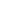 项目目标项目目标44目标内容目标内容目标内容目标内容44444项目决策项目决策202020决策过程决策过程决策过程88决策依据决策依据决策依据决策依据33333项目决策项目决策202020决策过程决策过程决策过程88决策程序决策程序决策程序决策程序55555项目决策项目决策202020资金分配资金分配资金分配88分配办法分配办法分配办法分配办法22222项目决策项目决策202020资金分配资金分配资金分配88分配结果分配结果分配结果分配结果66666项目管理项目管理252525资金到位资金到位资金到位55到位率到位率到位率到位率33333项目管理项目管理252525资金到位资金到位资金到位55到位时效到位时效到位时效到位时效22222项目管理项目管理252525资金管理资金管理资金管理1010资金使用资金使用资金使用资金使用77777项目管理项目管理252525资金管理资金管理资金管理1010财务管理财务管理财务管理财务管理33333项目管理项目管理252525组织实施组织实施组织实施1010组织机构组织机构组织机构组织机构11111项目管理项目管理252525组织实施组织实施组织实施1010管理制度管理制度管理制度管理制度99999项目绩效项目绩效555555项目产出项目产出项目产出1515产出数量产出数量产出数量产出数量55555项目绩效项目绩效555555项目产出项目产出项目产出1515产出质量产出质量产出质量产出质量44444项目绩效项目绩效555555项目产出项目产出项目产出1515产出时效产出时效产出时效产出时效33333项目绩效项目绩效555555项目产出项目产出项目产出1515产出成本产出成本产出成本产出成本33333项目绩效项目绩效555555项目效益项目效益项目效益4040经济效益经济效益经济效益经济效益88888项目绩效项目绩效555555项目效益项目效益项目效益4040社会效益社会效益社会效益社会效益88888项目绩效项目绩效555555项目效益项目效益项目效益4040环境效益环境效益环境效益环境效益88777项目绩效项目绩效555555项目效益项目效益项目效益4040可持续影响可持续影响可持续影响可持续影响88888项目绩效项目绩效555555项目效益项目效益项目效益4040服务对象满意度服务对象满意度服务对象满意度服务对象满意度88888总分总分100100100100100100100999999评价等次评价等次评价等次评价等次评价等次评价等次评价等次评价等次评价等次评价等次优优优优优优优优优三、评价人员三、评价人员三、评价人员三、评价人员三、评价人员三、评价人员三、评价人员三、评价人员三、评价人员三、评价人员三、评价人员三、评价人员三、评价人员三、评价人员三、评价人员三、评价人员三、评价人员三、评价人员三、评价人员姓  名姓  名姓  名职务/职称职务/职称职务/职称职务/职称单   位单   位单   位单   位单   位单   位项目评分项目评分项目评分签 字签 字签 字卢裕浪卢裕浪卢裕浪主席主席主席主席万宁市归国华侨联合会万宁市归国华侨联合会万宁市归国华侨联合会万宁市归国华侨联合会万宁市归国华侨联合会万宁市归国华侨联合会999999陈霖陈霖陈霖科员科员科员科员万宁市归国华侨联合会万宁市归国华侨联合会万宁市归国华侨联合会万宁市归国华侨联合会万宁市归国华侨联合会万宁市归国华侨联合会100100100冯学燕冯学燕冯学燕科员科员科员科员万宁市归国华侨联合会万宁市归国华侨联合会万宁市归国华侨联合会万宁市归国华侨联合会万宁市归国华侨联合会万宁市归国华侨联合会100100100王鑫赟王鑫赟王鑫赟科员科员科员科员万宁市归国华侨联合会万宁市归国华侨联合会万宁市归国华侨联合会万宁市归国华侨联合会万宁市归国华侨联合会万宁市归国华侨联合会100100100评价工作组组长（签字）：项目单位负责人（签字并单位盖章）：年    月   日评价工作组组长（签字）：项目单位负责人（签字并单位盖章）：年    月   日评价工作组组长（签字）：项目单位负责人（签字并单位盖章）：年    月   日评价工作组组长（签字）：项目单位负责人（签字并单位盖章）：年    月   日评价工作组组长（签字）：项目单位负责人（签字并单位盖章）：年    月   日评价工作组组长（签字）：项目单位负责人（签字并单位盖章）：年    月   日评价工作组组长（签字）：项目单位负责人（签字并单位盖章）：年    月   日评价工作组组长（签字）：项目单位负责人（签字并单位盖章）：年    月   日评价工作组组长（签字）：项目单位负责人（签字并单位盖章）：年    月   日评价工作组组长（签字）：项目单位负责人（签字并单位盖章）：年    月   日评价工作组组长（签字）：项目单位负责人（签字并单位盖章）：年    月   日评价工作组组长（签字）：项目单位负责人（签字并单位盖章）：年    月   日评价工作组组长（签字）：项目单位负责人（签字并单位盖章）：年    月   日评价工作组组长（签字）：项目单位负责人（签字并单位盖章）：年    月   日评价工作组组长（签字）：项目单位负责人（签字并单位盖章）：年    月   日评价工作组组长（签字）：项目单位负责人（签字并单位盖章）：年    月   日评价工作组组长（签字）：项目单位负责人（签字并单位盖章）：年    月   日评价工作组组长（签字）：项目单位负责人（签字并单位盖章）：年    月   日评价工作组组长（签字）：项目单位负责人（签字并单位盖章）：年    月   日一级指标分值二级指标分值三级指标分值评价标准得分项目决策20项目目标4目标内容4目标明确（1分），目标细化（1分），目标量化（2分）4项目决策20决策过程8决策依据3项目符合经济社会发展规划和部门年度工作计划（2分），根据需要制定中长期实施规划（1分）3项目决策20决策过程8决策程序5项目符合申报条件（2分），申报、批复程序符合相关管理办法（2分），项目实施调整履行相应手续（1分）5项目决策20资金分配8分配办法2办法健全、规范（1分），因素选择全面、合理（1分）2项目决策20资金分配8分配结果6项目符合相关分配办法（2分），资金分配合理（4分）6项目管理25资金到位5到位率3根据项目实际到位资金占计划的比重计算得分（3分）3项目管理25资金到位5到位时效2及时到位（2分），未及时到位但未影响项目进度（1.5分），未及时到位并影响项目进度（0-1分）。2项目管理25资金管理10资金使用7虚列（套取）扣4-7分，支出依据不合规扣1分，截留、挤占、挪用扣3-6分，超标准开支扣2-5分7项目管理25资金管理10财务管理3财务制度健全（1分），严格执行制度（1分），会计核算规范（1分）。3项目管理25组织实施10组织机构1机构健全、分工明确（1分）1项目管理25组织实施10管理制度9建立健全项目管理制度（2分）；严格执行相关项目管理制度（7分）9项目绩效55项目产出15产出数量5 对照年初或调整后的绩效目标评价产出数量（按优5分、良3分、中2分、差1分进行评分）5项目绩效55项目产出15产出质量4 对照年初或调整后的绩效目标评价产出质量（按优4分、良3分、中2分、差1分进行评分）4项目绩效55项目产出15产出时效3对照年初或调整后的绩效目标评价产出时效（按优3分、良2分、中1分、差0分进行评分）2项目绩效55项目产出15产出成本3对照年初或调整后的绩效目标评价产出成本（按优3分、良2分、中1分、差0分进行评分）3项目绩效55项目效果40经济效益8对照年初或调整后的绩效目标评价经济效益（8分）8项目绩效55项目效果40社会效益8对照年初或调整后申报的绩效目标评价社会效益（8分）8项目绩效55项目效果40环境效益8对照年初或调整后申报的绩效目标评价环境效益（8分）7项目绩效55项目效果40可持续影响8对照年初或调整后申报的绩效目标评价可持续影响（8分）8项目绩效55项目效果40服务对象满意度8对照年初或调整后申报的绩效目标评价服务对象满意度（8分）8总分10010010098